6.6-6.7 review worksheetEvaluate the following.1. 		2. 			3. 		4. 5. 			6. 		7. 	8. Find the exact value of the expressions given below. Include a triangle for all problems as needed. 9. 	10. 	11. 		12. 13. You lean a ladder 7.3 meters long against a wall. It makes an angle of with the level ground. How high up is the top of the ladder. Include a picture.14. An observer 5.2 kilometers from the launch pad observes a space ship ascending. At a moment in time the angle of elevation is . How high is the space ship at this moment in time?15. 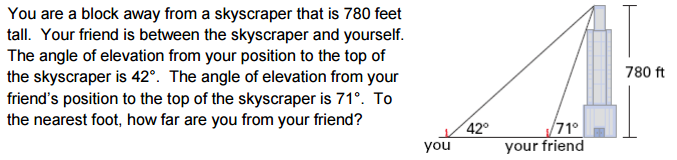 16. A tree casts a shadow that is 21 meters long. The angle of elevation to the sun is . What is the height of the tree?17. You are flying a kite and have let out 95 meters of string. The kite’s angle of elevation with the ground is . If the string is stretched straight, how high above the ground is the kite?18. 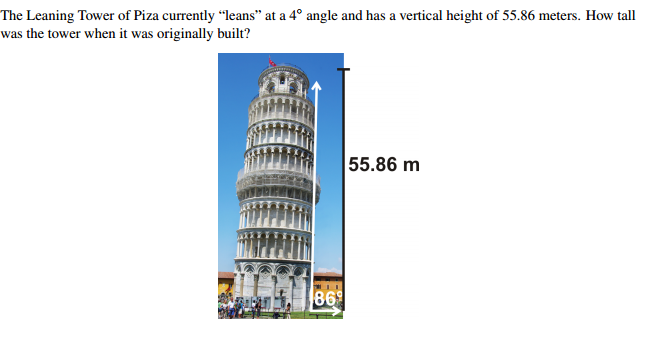 6.6-6.7 review worksheetEvaluate the following.1. 		2. 			3. 		4. 5. 			6. 		7. 	8. Find the exact value of the expressions given below. Include a triangle for all problems as needed. 9. 	10. 	11. 		12. 13. You lean a ladder 7.3 meters long against a wall. It makes an angle of with the level ground. How high up is the top of the ladder. Include a picture.14. An observer 5.2 kilometers from the launch pad observes a space ship ascending. At a moment in time the angle of elevation is . How high is the space ship at this moment in time?15. 16. A tree casts a shadow that is 21 meters long. The angle of elevation to the sun is . What is the height of the tree?17. You are flying a kite and have let out 95 meters of string. The kite’s angle of elevation with the ground is . If the string is stretched straight, how high above the ground is the kite?18. 